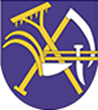 Žiadosť o vydanie hlasovacieho preukazupre voľby prezidenta v roku 2024Meno a priezvisko ..................................................................................................................... Rodné číslo ................................................................................................................................Štátna príslušnosť ...................................................................................................................... Adresa trvalého pobytu : ............................................................................................................ týmto žiadam o vydanie hlasovacieho preukazu pre:prvé kolo voľby prezidenta Slovenskej republiky v roku 2024		ÁNO – NIE*druhé kolo voľby prezidenta Slovenskej republiky v roku 2024	ÁNO – NIE* Hlasovací preukaz zašlite na adresu**: 1 Korešpondenčná adresa : Obec ...................................................................... PSČ ............................................................. Ulica .......................................................................číslo domu .................................................. 

(hlasovacie preukazy budú zasielané doporučene do vlastných rúk) 2K jeho osobnému prevzatiu splnomocňujem: Meno a priezvisko …................................................................................................................... Dátum narodenia: …...................................................….Číslo občianskeho preukazu: …...............................................................V .................................................... dňa ......................                   __________________________ 
       									podpis žiadateľa * zakrúžkujte** vyplňte len jednu možnosť uvedenú v bode 1 alebo 2UPOZORNENIE Podľa § 46 zákona č. 180/2014 Z.z. o podmienkach výkonu volebného práva a o zmene a doplnení niektorých zákonov - volič môže požiadať o vydanie hlasovacieho preukazu v listinnej forme alebo elektronicky tak, aby žiadosť o vydanie bola doručená obci najneskôr 15 pracovných dní predo dňom konania volieb 